Паспорт инвестиционной площадки 4Наименование полейТребования к формату вносимых данных, пояснениеНаименование площадкиСпециализированная общественная застройкаТип площадкиПрочее ГО/МР (mo/Справочник)Краснокамский городской округАдрес земельного участкаРоссийская Федерация, Пермский край, г.о. Краснокамский, западнее р. СуздалькаКадастровый номер земельного участка59:07:2390101:480Территориальная зонаЗона специализированной общественной застройкиПлощадь площадки, га13,2Потенциальная площадь застройки, гаПо проектуСобственностьГосударственная собственность на которые не разграниченаСкорость вовлечения в оборот, месяцев4 года 10 месяцевНаличие на площадке объектов недвижимостиНетСведения о правообладателе (при наличии объекта недвижимости на площадке)-Основные параметры объектов недвижимости-Наличие технологического присоединения к сетямНетЭлектроэнергия, кВт-Газоснабжение, м.куб/час-Водоснабжение, м.куб./час-Водоотведение, м.куб./час-Теплоснабжение, Гкалл/час-Удаленность площадки от точки технологического присоединения, м-Электроэнергия-Газоснабжение-Водоснабжение-Водоотведение-Теплоснабжение-Транспортная доступностьФелеральная трасса М7 Волга –  0,1 км., покрытие примыкающих автодорог – асфальтРасстояние до центра г. Пермь, км30 кмРасстояние до аэропорта, км34 кмРасстояние до ж/д вокзала, км32 кмРасстояние до речного порта, км32 кмФотоматериалы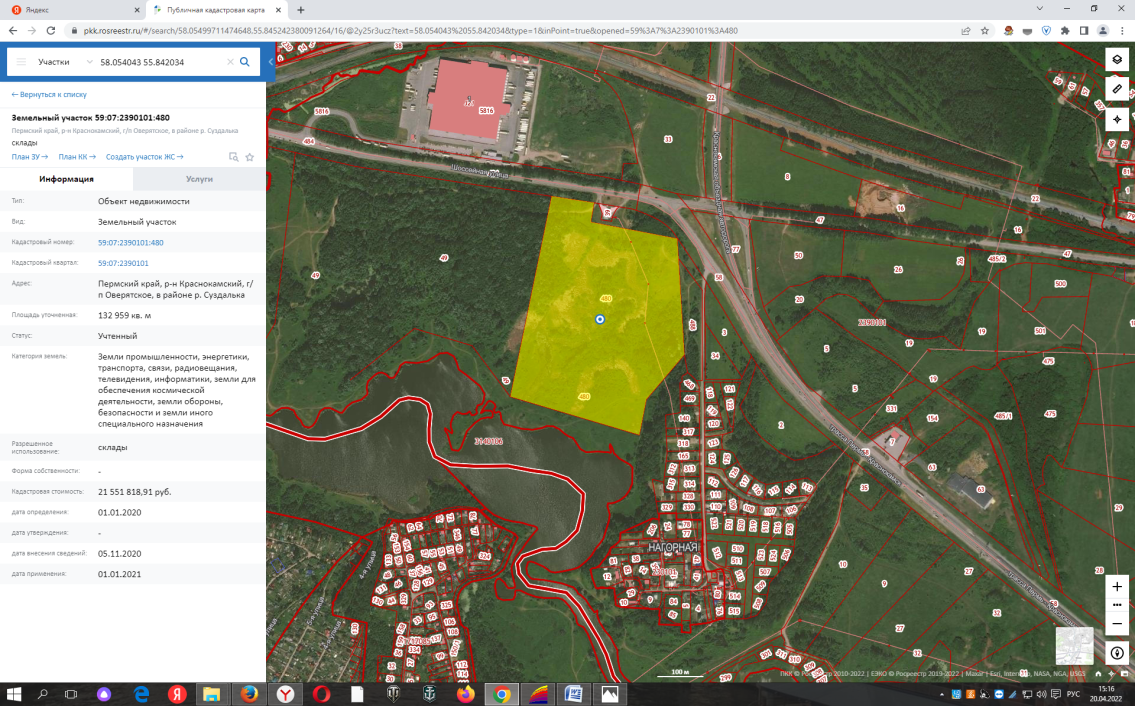 Видеоматериалы-Отображение на публичной кадастровой картеhttps://pkk.rosreestr.ru/#/search/58.05499711474648,55.845242380091264/16/@2y25r3ucz?text=58.054043%2055.842034&type=1&inPoint=true&opened=59%3A7%3A2390101%3A480